6th Grade Math Lesson: Finding Unit RatesThis lesson serves as an introduction to finding unit rates. It may be helpful if students have covered Common Core Standard 6.RP.A.1 - (Understand the concept of a ratio and use ratio language to describe a ratio relationship between two quantities) prior to this lesson. Students will informally experiment with finding unit rates using addition, subtraction, multiplication, and division. Students will be able to confirm their answers using the PhET simulation. Content Objectives:Students will interpret values on a number line.Students will use addition, subtraction, multiplication, and division strategies to determine unit rate.Common Core Standards:	6.RP.A.2 - Understand the concept of a unit rate a/b associated with a ratio a:b with b 0, and use rate language in the context of a ratio relationship.6.RP.A.3 - Use ratio and rate reasoning to solve real-world and mathematical problems, e.g., by reasoning about tables of equivalent ratios, tape diagrams, double number line diagrams, or equations.CCSS Math Practices:MP1: Make sense of problems and persevere in solving them.MP4: Model with mathematics.MP5: Use appropriate tools strategically.MP6: Attend to precision.MP8: Look for and make use of structure.Materials:Chromebooks (class set) - Please note that provided directions for the activity are written for Chromebooks and this activity will need to be modified if you are using other devices. Materials for this activity may be uploaded to Google Drive in order for students to use electronically.Access to PhET Unit Rates Shopping simulation (You may want to link this to your class website for easy access for students)Finding Unit Rates - Warm UpFinding Unit Rates - Student Page (This is best used as a digital copy. It could be a paper copy as well, but the answer boxes may need to be formatted to allow for written answers. You may also choose to differentiate this activity and assign different sections to students based on ability. In this case, the exit ticket could be used prior to the activity in order to assign tasks to students.)Finding Unit Rates - Exit Ticket (There are two exit ticket versions. The first is a leveled quiz where students may select which level of question they would like to answer. Questions are designed to have gradual difficulty.) The maximum number of points awarded is 10 points. Students who answer the Level 3 question completely correct can earn 10/10,  students who answer the Level 2 question completely correct can earn 9/10, and students who answer the Level 1 question completely correct can earn 8/10)Finding Unit Rates - Sample Student WorkThe Plan - Day 1The Plan  - Day 2/3Follow-up:After grading students’ exit tickets, you may want to provide them with the opportunity to clear any misconceptions by allowing them to make corrections using the module and then asking them to identify their mistake. The questions from the assessment can be found in the following place of the module:1) If 4 carrots cost $0.60, what is the unit rate for one carrot? Explain your process below. (button #2, carrots sim)2) If 5 oranges cost $3.75, what is the unit rate for one orange? Explain your process below. (button #1, oranges sim)3) If .4 pounds of purple candy cost $2.16, what is the unit rate for 1 pound of purple candy? Explain your process below. (button #3, purple candy sim) After this lesson students may also benefit from using more formal ratio table notation. The Math in Context Models You Can Count On book provides thorough direct instruction and practice problems for how to use a ratio table.FINDING UNIT RATES - Warm Up1. Imagine you have a box of one dozen chocolate chip cookies. (That’s 12 to be exact!) You and your best friend decide to share the cookies. 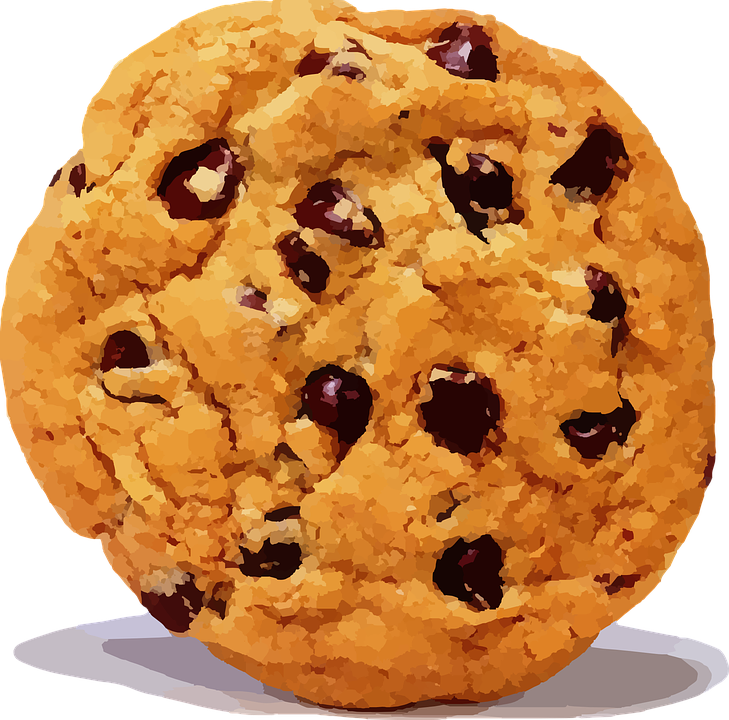 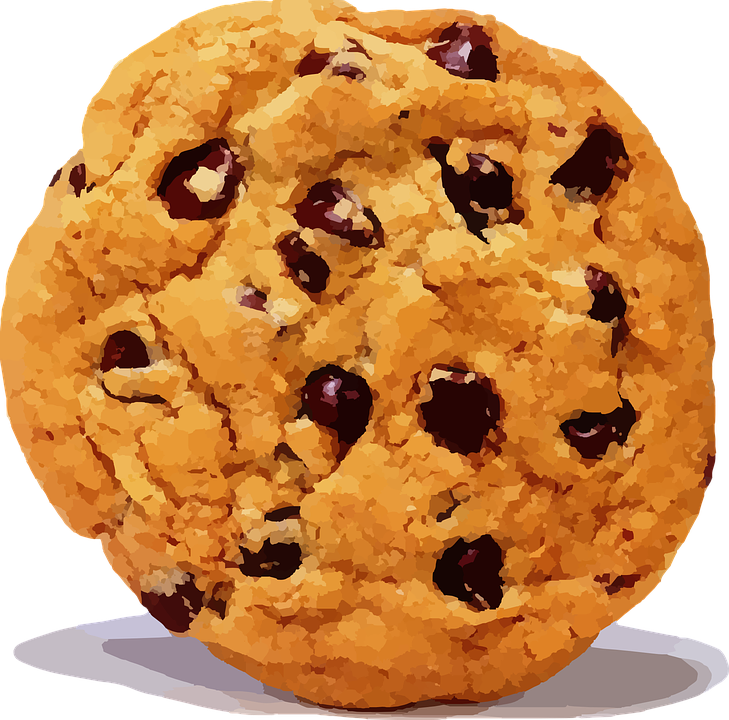 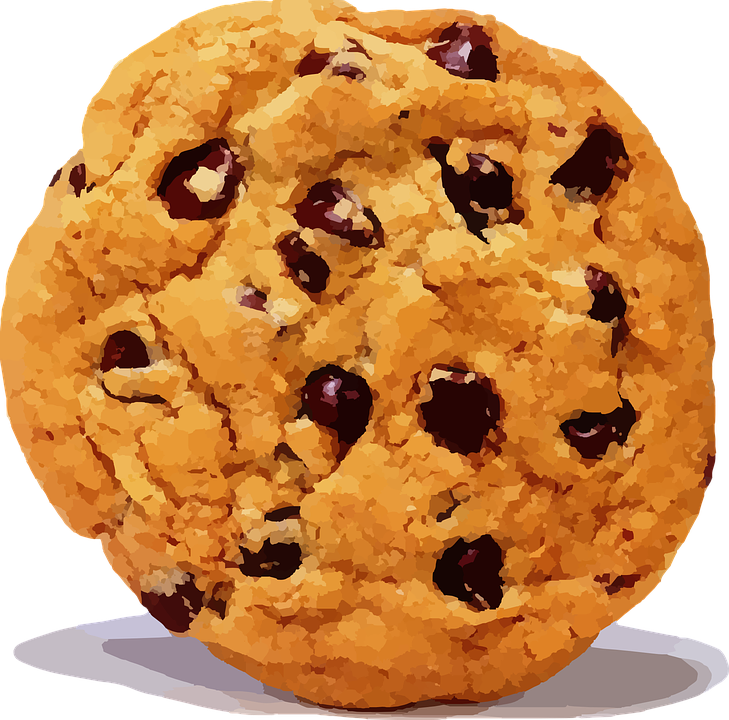 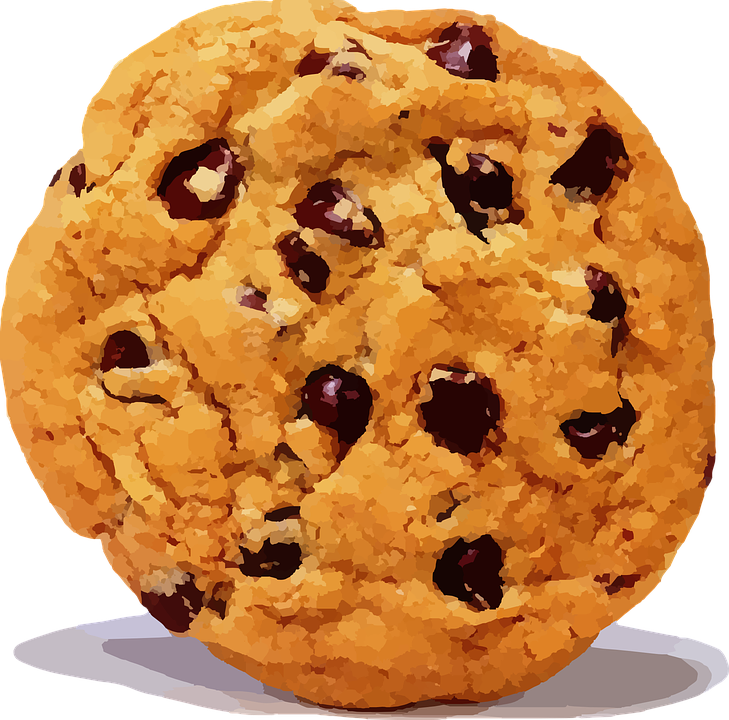 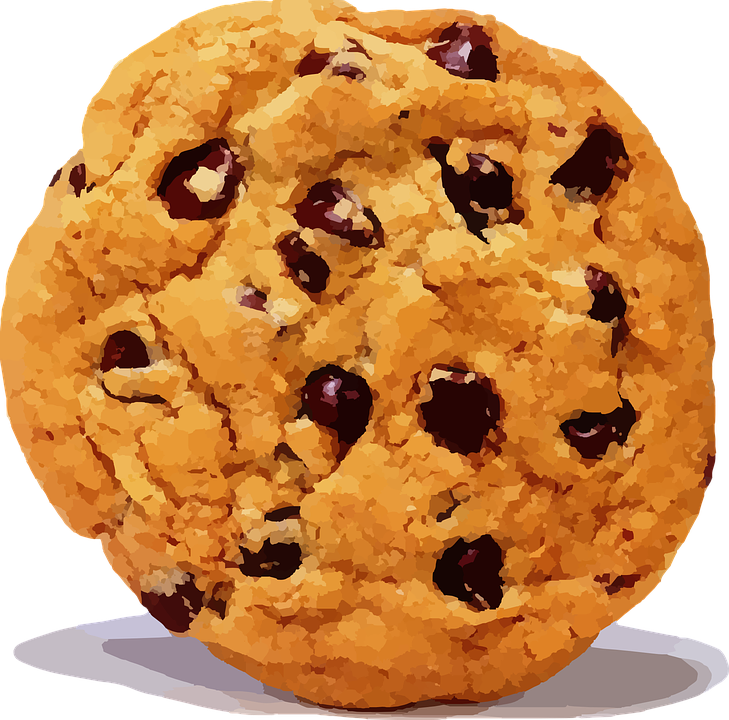 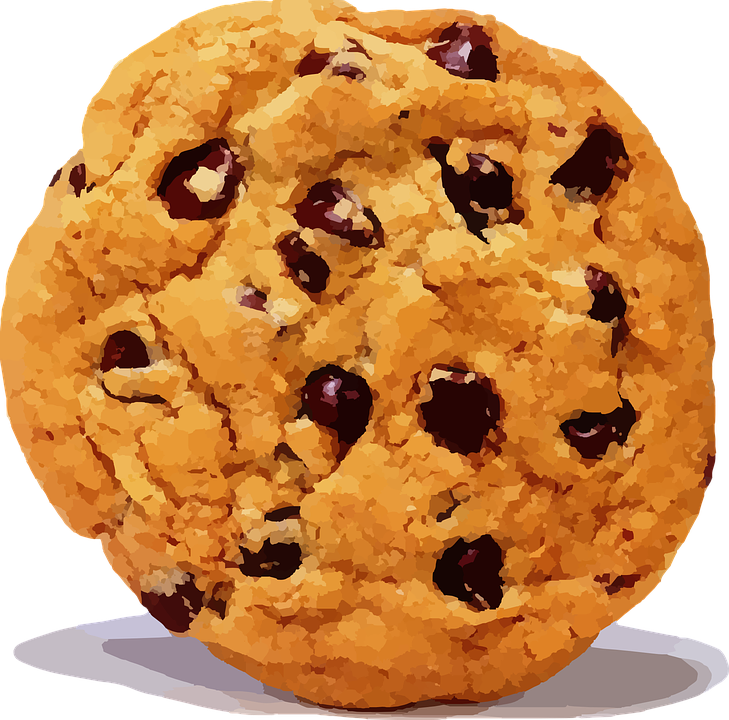 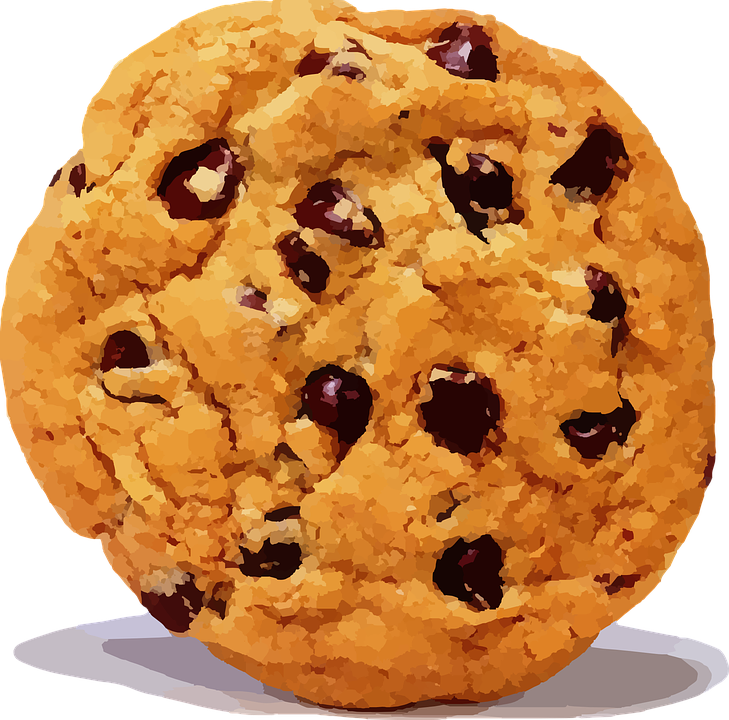 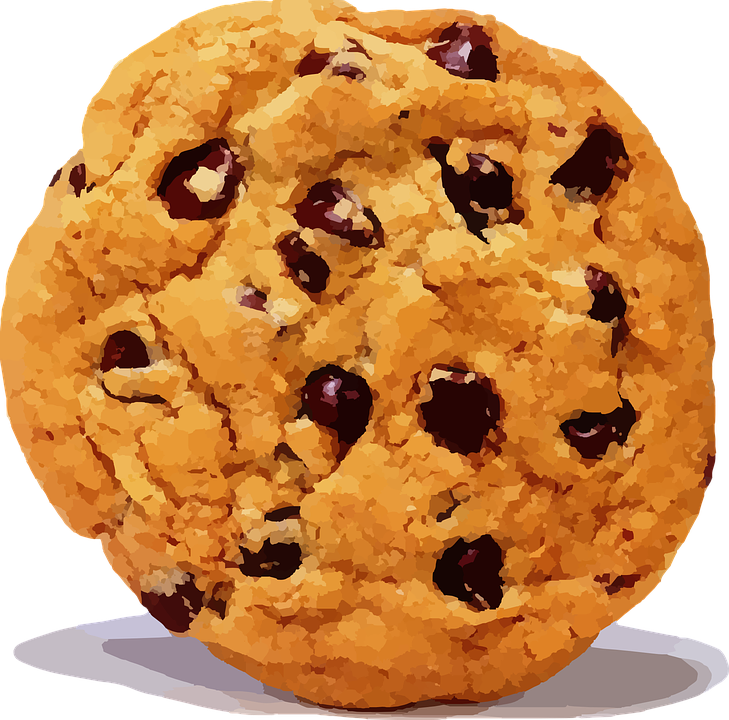 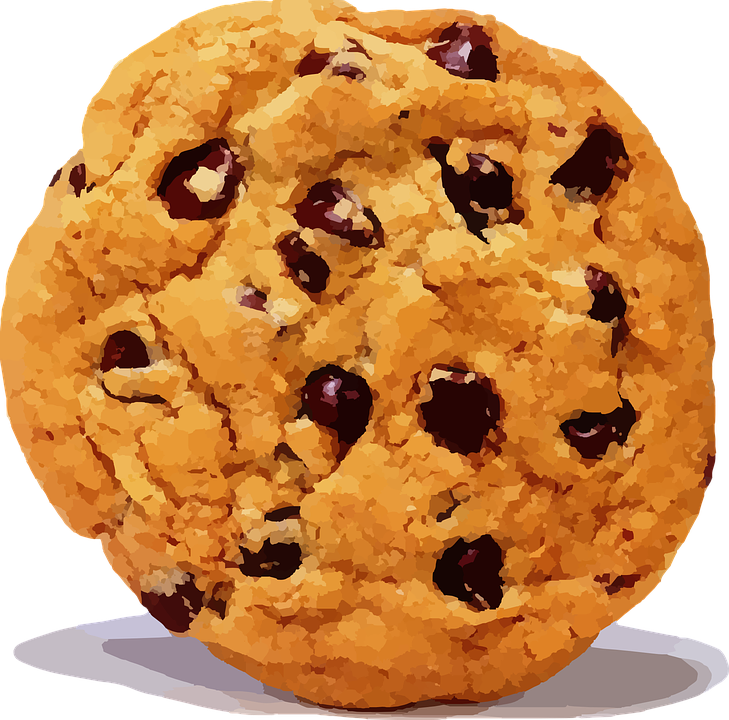 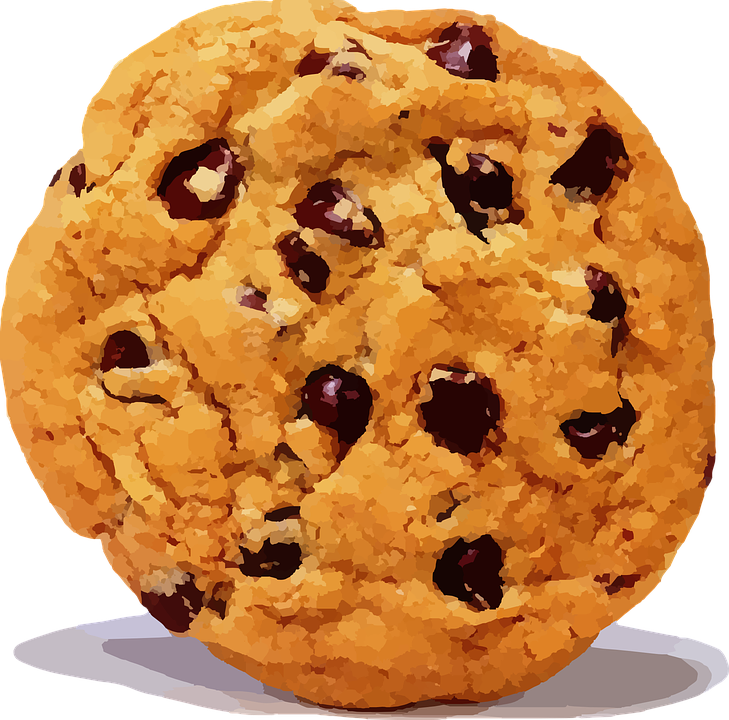 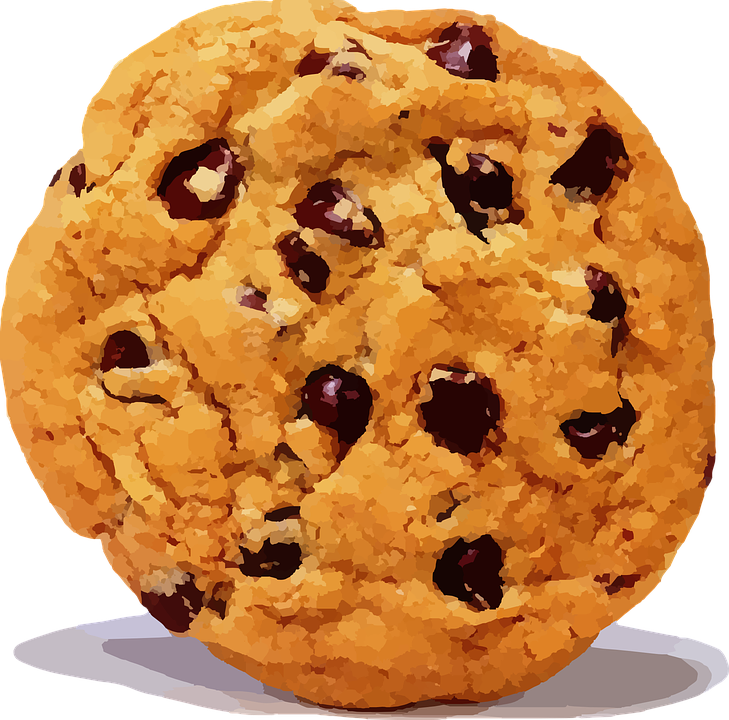 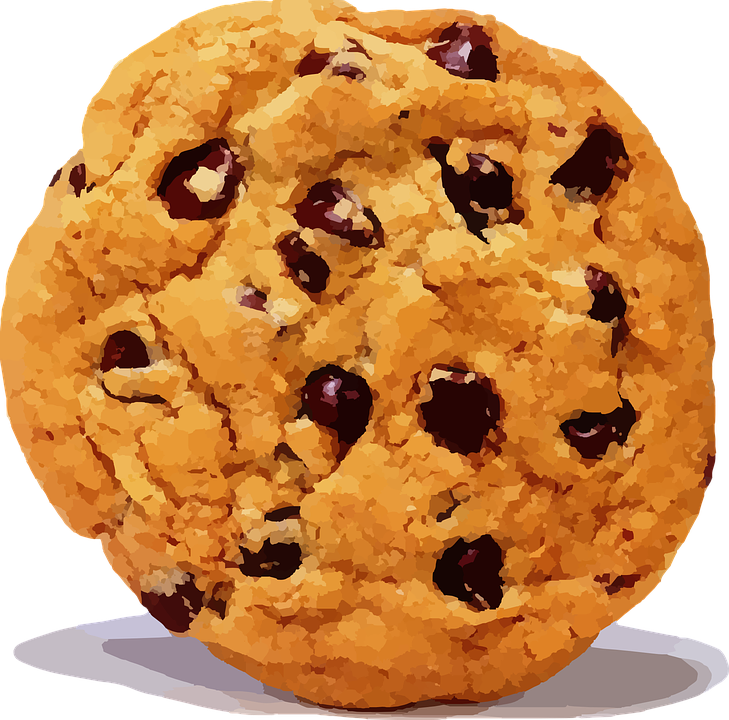 A. What operation (addition, subtraction, multiplication, division) will you use to solve this problem? Why does this operation make sense?	B. If you fairly share the cookies with your best friend, how many will you each get? 2. Before you could eat your cookies, two more of your friends show up and you decide to share the cookies with them as well. (That makes four people total.) If you fairly share the cookies, how many will you each get?3. You are interrupted from your delicious dessert one more time as your friend suggests that you share the cookies with your class that has 24 people. 	A. How many cookies will each person get?	B. How many people will share each cookie?Name:______________________________				Date:__________				Period:__________FINDING UNIT RATES - Student PageApplesLemonsPearsFinished Early?Name:______________________________				Date:__________				Period:__________FINDING UNIT RATES - Leveled Exit TicketDirections: Pick one problem below to solve. If you do more, only one will count for your grade. Name:______________________________				Date:__________				Period:__________FINDING UNIT RATES - Exit TicketName:______________________________				Date:__________				Period:__________FINDING UNIT RATES - Sample Student WorkApplesLemonsPearsName:______________________________				Date:__________				Period:__________FINDING UNIT RATES - Leveled Exit Ticket (ANSWERS)Directions: Pick one problem below to solve. If you do more, only one will count for your grade.Name:______________________________				Date:__________				Period:__________FINDING UNIT RATES - Exit Ticket (ANSWERS)TimeActivityNotes0:00-0:10Cookie Sharing Warm UpProject or display Finding Unit Rates - Warm Up to the front of the room. Students should work for 5 minutes silently and independently. They should talk to their table partner for three minutes. Then, use equity cards (or other randomization technique) to choose students to show/discuss their solutions with the whole class. 0:15-0:40PhET Unit Rates Shopping - Apples(Using Addition and Subtraction to Find Unit Rates)Using Google Classroom or some other method, share the Finding Unit Rates - Student Page so that each student has a digital copy.Have each student pick up their assigned chromebooks. Guide students to the PhET Unit Rates Shopping activity using directions 1-4 of the Finding Unit Rates - Student Page. Allow students a few minutes to explore the sim.Once students have logged in and have explored for a couple of minutes, project the sim on the front screen, and briefly guide the class in a discussion:*What did you notice?*What patterns did you see?*What happened to the price on the scale when you added bags of fruit?*What happened to the price when you took one piece of fruit off the scale?*What happened to the price when you took a second piece of fruit off the scale?*Could you use the scale to find the price of one piece of fruit? How?Show students how to enter their answers into their digital worksheet and also how to take a screenshot using 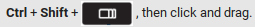 Fifteen minutes before class ends, give students a five minute warning. At the end of the day they will be discussing answers to the questions:*Write your own definition for the vocabulary word unit rate.*How can you use addition and subtraction to find a unit rate?0:40-0:50Closure and Clean UpHave students share answers to the last questions:*Write your own definition for the vocabulary word unit rate.*How can you use addition and subtraction to find a unit rate? Have students log out and return Chromebooks.TimeActivityNotes0:00-0:10Warm Up and Student ExemplarsDirect students to pick up Chromebooks and go to the PhET Unit Rates Shopping activity. Before students get started for the day, select exceptional short answer responses from yesterday’s Apple activity. You can use the Student Sample Worksheet as well. Note how to make sure to fully answer the question and also explain your process. 0:15-0:40(this may take longer and can stretch into a third day)PhET Unit Rates Shopping - Lemons(Using Multiplication to Find Unit Rates)PhET Unit Rates Shopping - Pears(Using Division to Find Unit Rates)Using Google Classroom or some other method, share the Finding Unit Rates - Student Page so that each student has a digital copy.Have each student pick up their assigned chromebooks. Students will continue to work on the Lemon and Pear sims focusing on how to use multiplication and division to find unit rates.Questions to ask students as they are working:*If you know the unit rate of an item, how can you use it to determine the cost of a group of items?*How can you use multiplication to find a unit rate?*How can you use division to find a unit rate?*How are you using the double number line to find a unit rate?*What other types of unit rate in addition to price per item could you find using this sim?*How has your understanding of unit rate changed as you have been working on this project?0:40-0:50Exit Ticket and Clean UpStudents will complete exit ticket. You can either use this as a closing activity, or before the last day to gather formative information about how to help students on the last day. Have students log out and return Chromebooks.DirectionsQuestions1. Visit the PhET Unit Rates Shopping activity2. Click on 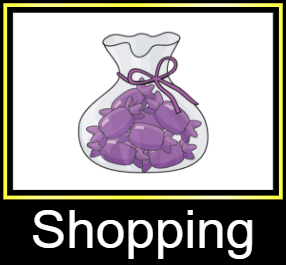 3. Click on in the bottom left corner, then select Apples in the menu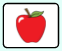 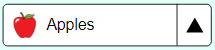 4. Place one set of apples on the scale. 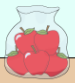 Look at the price on the scale. What is the cost for 5 apples? (Write your answer in the box below. It will expand as you type.)5. Take one apple off the scale. 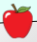 Using the double number line, report below how the price changed when you removed one apple. Assuming the price of each apple is the same, how do you think the price will change when you remove one more apple from the scale?6. Remove a second apple  from the scale. 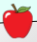 Was your above prediction correct? Why or why not?Assuming the price of each apple is the same, what do you think the price of one apple will be? Explain how you determined the price.7. Remove all but one apple from the scale.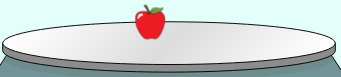 Using the double number line, determine the cost of apple. This is called a unit rate. Was your prediction in step 5 correct? How could you find the cost of one apple without taking the other apples off the scale?8. Using the scale, double number line, and apples, complete the challenge problems on the right side of the page. Click on the yellow button to input your answers. Once you have a smiley face, you have the correct answer.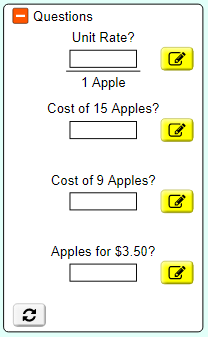 Write your own definition for the vocabulary word unit rate.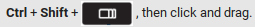 Screenshot your completed and accurate table and paste it in the box below.Click Copy to clipboard then  to PASTE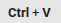 How can you use addition and subtraction to find a unit rate?DirectionsQuestions1. Click on 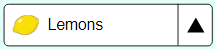 in the lower left hand corner.2. Place a set of lemons on the scale. 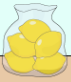 Look at the price on the scale. What is the cost for 5 lemons?What do you predict will be the cost when you double the number of lemons on the scale? Explain how you made your prediction.3. Place a second set of lemons on the scale. 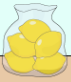 Using the double number line, report below how the price changed when you added a second set of lemons. Was your prediction correct? Why or why not?What do you predict will be the cost when you triple the original number of lemons on the scale? Explain how you made your prediction.4. Place a third set of lemons on the scale. 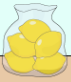 Using the double number line, report below how the price changed when you added a third set of lemons. Was your prediction correct? Why or why not?5. Remove one lemon from the scale. 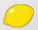 Using the double number line, report below how the price changed when you removed one lemon. 6. Remove all but one lemon from the scale. 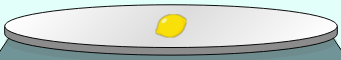 What is the unit rate for one lemon?What do you notice about your answers in steps 5 and 6? Why did this happen?7. Using the scale, double number line, and lemons, complete the challenge problems on the right side of the page. Click on the yellow button to input your answers. Once you have a smiley face, you have the correct answer. (See if you can find the cost for ten and four lemons by using what you know about the unit rates rather than just getting your answer from the scale.) 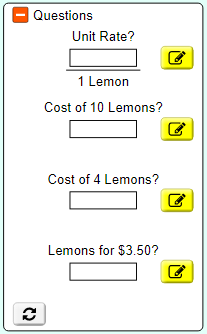 Screenshot your completed and accurate table and paste it in the box below.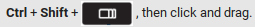 Click Copy to clipboard then  to PASTE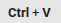 If you know the cost of ten lemons is $2.50, how could you use the unit rate to find the price for 11 lemons?If you know the unit rate of an item, how can you use it to determine the cost of a group of items?DirectionsQuestions1. Click on 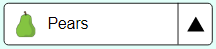 in the lower left hand corner.2. Place a set of pears on the scale. 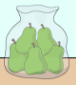 Look at the price on the scale. What is the cost for 5 pears?What do you predict will be the unit rate for a pear? (You are just making a prediction at this point.)3. Remove one pear from the scale.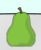 What is the price for 4 pears?What do you predict will be the cost when you divide the number of pears in half? Explain how you made your prediction.4. Remove two pears from the scale so you have two left on the scale.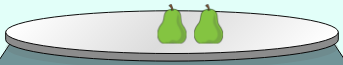 Using the double number line, report below how the price changed when you divided the number of pears in half. Was your prediction correct? Why or why not?Think about dividing the number of pears in half again. What do you predict will be the unit rate for one pear?5. Remove one more pear from the scale so you have only one pear left. 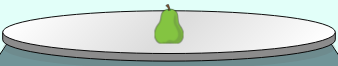 Using the double number line, report below how the price changed when you divided the number of pears in half.. What is the unit rate for one pear? How does the answer above compare to your previous predictions?6. Multiply the number of pears on the scale by 10 so you now have 10 pears.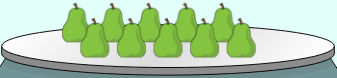 What happened to the price on the scale?What do you notice about your answers in steps 5 and 6? Why did this happen?What will happen to the price if you divide the number of pears by 10?7. Use mental math to divide the number of pears on the scale by 10. Next, find the unit rate for one pear. 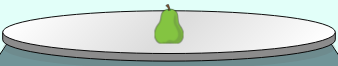 What is the unit rate for one pear?8. Using the scale, double number line, and lemons, complete the challenge problems on the right side of the page. Click on the yellow button to input your answers. Once you have a smiley face, you have the correct answer. (See if you can find the cost for ten and six pears by using what you know about the unit rates rather than just getting your answer from the scale.) 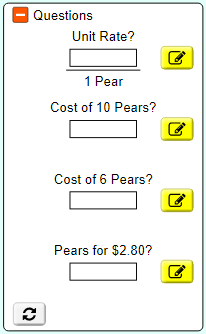 Screenshot your completed and accurate table and paste it in the box below.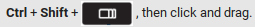 Click Copy to clipboard then  to PASTE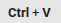 How can you use division to find a unit rate?DirectionsQuestions1. Click on 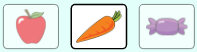 in the lower left corner. This will take you to some questions about vegetables.2. Complete the Challenges for each of the vegetables. 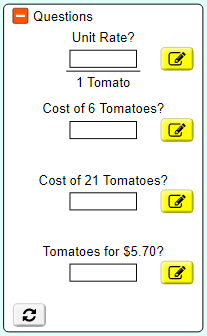 3. As you work, use 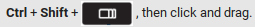 to take pictures of your work. Paste your pictures in the boxes in the right columnLevel 1 (8 points)Level 2 (9 points)Level 3 (10 points)If 4 carrots cost $0.60, what is the unit rate for one carrot? Explain your process below.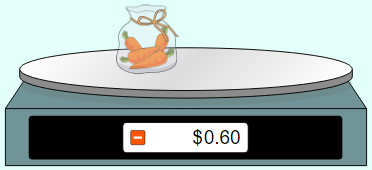 If 5 oranges cost $3.75, what is the unit rate for one orange? Explain your process below.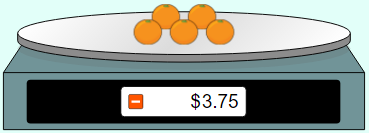 If .4 pounds of purple candy cost $2.16, what is the unit rate for 1 pound of purple candy? Explain your process below.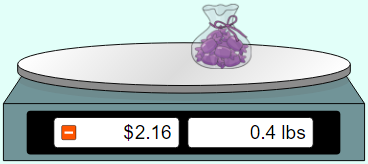 If 5 oranges cost $3.75, what is the unit rate for one orange? Explain your process below.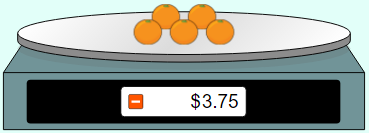 DirectionsQuestions1. Visit the PhET Unit Rates Shopping activity2. Click on 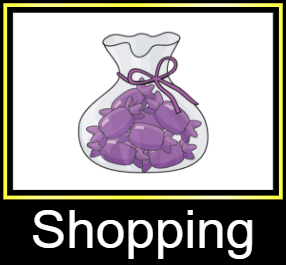 3. Click on in the bottom left corner, then select Apples in the menu 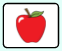 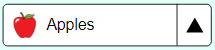 4. Place one set of apples on the scale. 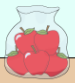 Look at the price on the scale. What is the cost for 5 apples? (Write your answer in the box below. It will expand as you type.)5. Take one apple off the scale. 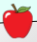 Using the double number line, report below how the price changed when you removed one apple. Assuming the price of each apple is the same, how do you think the price will change when you remove one more apple from the scale?6. Remove a second apple  from the scale. 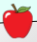 Was your above prediction correct? Why or why not?Assuming the price of each apple is the same, what do you think the price of one apple will be? Explain how you determined the price.7. Remove all but one apple from the scale.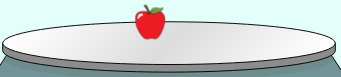 Using the double number line, determine the cost of apple. This is called a unit rate. Was your prediction in step 5 correct? How could you find the cost of one apple without taking the other apples off the scale?8. Using the scale, double number line, and apples, complete the challenge problems on the right side of the page. Click on the yellow button to input your answers. Once you have a smiley face, you have the correct answer.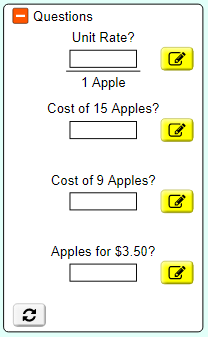 Write your own definition for the vocabulary word unit rate.Screenshot your completed and accurate table and paste it in the box below.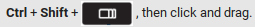 Click Copy to clipboard then  to PASTE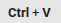 How can you use addition and subtraction to find a unit rate?DirectionsQuestions1. Click on 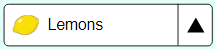 in the lower left hand corner.2. Place a set of lemons on the scale. 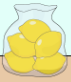 Look at the price on the scale. What is the cost for 5 lemons?What do you predict will be the cost when you double the number of lemons on the scale? Explain how you made your prediction.3. Place a second set of lemons on the scale. 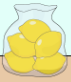 Using the double number line, report below how the price changed when you added a second set of lemons. Was your prediction correct? Why or why not?What do you predict will be the cost when you triple the original number of lemons on the scale? Explain how you made your prediction.4. Place a third set of lemons on the scale. 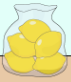 Using the double number line, report below how the price changed when you added a third set of lemons. Was your prediction correct? Why or why not?5. Remove one lemon from the scale. 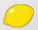 Using the double number line, report below how the price changed when you removed one lemon. 6. Remove all but one lemon from the scale. 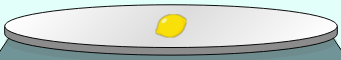 What is the unit rate for one lemon?What do you notice about your answers in steps 5 and 6? Why did this happen?7. Using the scale, double number line, and lemons, complete the challenge problems on the right side of the page. Click on the yellow button to input your answers. Once you have a smiley face, you have the correct answer. (See if you can find the cost for eight lemons by using what you know about the unit rate and the cost for ten lemons.) 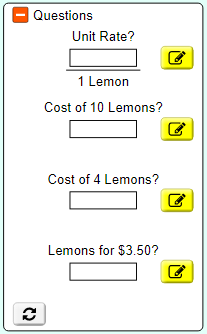 Screenshot your completed and accurate table and paste it in the box below.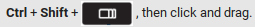 Click Copy to clipboard then  to PASTE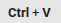 If you know the cost of ten lemons is $2.50, how could you use the unit rate to find the price for 11 lemons?If you know the unit rate of an item, how can you use it to determine the cost of a group of items?DirectionsQuestions1. Click on 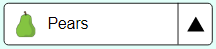 in the lower left hand corner.2. Place a set of pears on the scale. 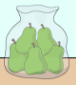 Look at the price on the scale. What is the cost for 5 pears?What do you predict will be the unit rate for a pear? (You are just making a prediction at this point.)3. Remove one pear from the scale.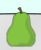 What is the price for 4 pears?What do you predict will be the cost when you divide the number of pears in half? Explain how you made your prediction.4. Remove two pears from the scale so you have two left on the scale.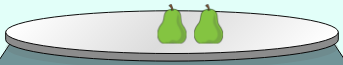 Using the double number line, report below how the price changed when you divided the number of pears in half. Was your prediction correct? Why or why not?Think about dividing the number of pears in half again. What do you predict will be the unit rate for one pear?5. Remove one more pear from the scale so you have only one pear left. 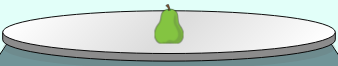 Using the double number line, report below how the price changed when you divided the number of pears in half.. What is the unit rate for one pear? How does the answer above compare to your previous predictions?6. Multiply the number of pears on the scale by 10 so you now have 10 pears.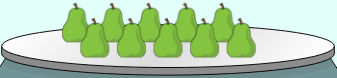 What happened to the price on the scale?What do you notice about your answers in steps 5 and 6? Why did this happen?What will happen to the price if you divide the number of pears by 10?7. Use mental math to divide the number of pears on the scale by 10. Next, find the unit rate for one pear. 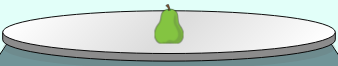 What is the unit rate for one pear?8. Using the scale, double number line, and lemons, complete the challenge problems on the right side of the page. Click on the yellow button to input your answers. Once you have a smiley face, you have the correct answer. (See if you can find the cost for ten and six pears by using what you know about the unit rates rather than just getting your answer from the scale.) 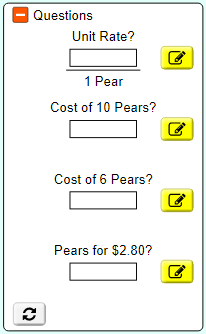 Screenshot your completed and accurate table and paste it in the box below.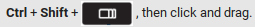 Click Copy to clipboard then  to PASTE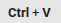 How can you use division to find a unit rate?If 4 carrots cost $0.60, what is the unit rate for one carrot? Explain your process below.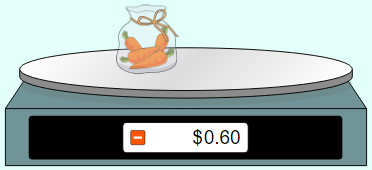 $0.15 per carrot - explanation will varyIf 5 oranges cost $3.75, what is the unit rate for one orange? Explain your process below.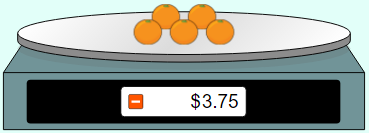 $0.75 per carrot - explanation will varyIf .4 pounds of purple candy cost $2.16, what is the unit rate for 1 pound of purple candy? Explain your process below.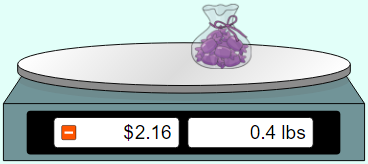 $5.40 per carrot - explanation will varyIf 5 oranges cost $3.75, what is the unit rate for one orange? Explain your process below.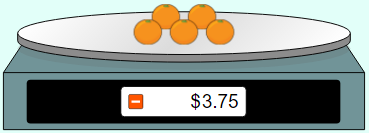 $0.75 per orange - explanation will vary